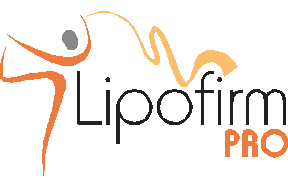 Client Medical Consultation  and Treatment Record
Are you CURRENLTLY suffering or have EVER suffered from any of the following – Please circle, ✓ (tick) and comment if applicable:Medication and SupplementsDo you have any of the following:Lifestyle QuestionsPlease list any Operations / Fractures / Major Scars / Localised Swelling you may have had:Client Treatment Consent SectionI duly authorise the practitioners of ‘The Denwood Clinic’ / TL Aesthetics (Circle)  to perform the LipoFirm Pro procedure for the purpose of spot / fat reduction / improving the appearance of cellulite / face and body skin tightening.  I am aware that clinical results may vary depending on individual factors including medical history, client compliance with both pre and post treatment instructions and individual response to treatment.I have been made aware that my diet and the amount of exercise I do will have a major effect on the results of my treatment(s).  If I do not make an effort to address my dietary requirements and exercise, I am aware that the results achieved may not be retained.I understand that to achieve the best results the best option is to have a course of treatments.  The fee structure has been fully explained to me and I understand that I am required to pay for a course of treatments prior to any outstanding treatments being performed.I understand that if I cancel the course of treatments before completing the course – the remaining balance is non-refundable.I certify that I have been fully informed of the nature and purpose of the procedure, expected outcomes and possible complications.  I understand that no guarantee can be given as to the final result(s) obtained.  I am fully aware that my condition is of a cosmetic concern and that the decision to proceed is based solely on my expressed desire to do so.I understand that it is my personal responsibility to inform the practitioner, (of the clinic named above) of any changes to my medical history during the course of the LipoFirm Pro treatment sessions for face and body and I confirm that should this occur I shall advise the practitioner of any changes.I consent to the taking of photographs and authorise their anonymous use for the purposes of medical audit / education / promotion. (Delete if preferred).I certify that I have been given the opportunity to ask questions and that any questions asked have been answered to my satisfaction.  I have fully read and understood the contents of this consent form.  I understand that these questions are given in regard to my safety and well-being.  I have answered all questions to the best of my knowledge and am happy to proceed with LipoFirm Pro treatments for face and body.Additional Notes:Signed Consent SectionThe Denwood Clinic   22B CookeStreet   Bentley   Doncaster   DN5 0DA   Tel:  01302 874928www.thedenwoodclinic.co.ukClient Title (Miss / Mrs / Mr / Ms / Other):Client Name:GP Name & Surgery:GP Contact No:Home Address:Home Tel:Mobile:Email:Post Code:Occupation:ConditionYesNoComments / InfoEpilepsy / DiabetesUnder 18 yearsElectrical ImplantsPacemaker / NeurostimulatorCancer or Lymphatic DisordersMedical OedemaSensory DisordersThermethesiaContraceptivePill / Coil / OtherKidney or Liver IssuesAuto Immune DiseasePregnant / Trying to conceive/ On PeriodGastric Ulcers / Crohn’s Disease / ColitisAny form of Infection / Fever or disease?Cardio Vascular Conditions(Thrombosis / Phlebitis / HYPOtension / HYPERtension / Heart Conditions / Disease / Varicose Veins)Any condition already being treated by a Practitioner?Medication / Supplement Name / Condition taken forLength of time on MedicationDosageUse of any recreational Drugs?Regular Alcohol Intake? Do you Smoke / Vape?ConditionYesNoComments / InfoThyroid ProblemsAny metal pins / plates / Cosmetic ImplantsDermatitis or other skin issuesKeloid (raised) scarringMuscular / Skeletal ProblemsBack ache(s) / Pain / Stiff Joints / HeadachesDigestive ProblemsConstipation / Bloating / Liver / Gallbladder / Stomach/ IBSCirculation ProblemsHeart / High BP / Low BP / Fluid Retention / Varicose VeinsGynaecological ProblemsIrregular Periods / PMT / Peri Menopause / MenopauseNervous SystemMigraine / Tension / Stress / DepressionImmune SystemProne to infection(s) / Sore throats / Colds / Cold Sores / Chest / Sinus HIVQuestionsYesNoComments / InfoPeriodsLast period date:Do you eat regular meals?Do you eat in a hurry?Do you exercise?Do you take regular Vitamins  / Minerals?Any Allergies?Current Stress Levels1-10 (1 being low, 10 being high)Date of last visit to GP and reason whyDateDetailsClient Name:Client Signature:Date:Practitioner Name:Practitioner Signature:Date: